Exercise 1: Creation and Setup of a Sourcing Project StepsA. Create a new Sourcing projectFrom the main menu click Sourcing.From the drop down menu click Create Sourcing Project.B. Complete Required Data to Begin a Sourcing ProjectEnter a description in the Label field. – Refer to DATA CARDSelect the Sourcing Project Type (from drop down menu options). Select Agency (If agency didn't auto populate) . – Refer to DATA CARDEnter data in the Commodity field – Refer to DATA CARDNon mandatory fields where data should be entered:Enter name in the Procurement Officer fieldEnter email address in the Procurement Officer Email fieldEnter phone number in the Procurement Officer Phone fieldConfirm the box for 'Is a template' is not checked.Confirm the Status field reads 'In Progress'.Confirm the Creation date reads today's date.(Optional) Select Fiscal Year.Click the Save button.C. Set up a Project TeamNavigate to the Setup Team tab.Enter the name of the individual you wish to add to your project team in the Select user(s) field.Select the Profiles that the individual should have. Click the Save button.D. Define the Project ScheduleNavigate to the Project Schedule tab.Click the Add a Task button.Enter data in the required fields – Refer to DATA CARDAdditional information such as a Description, Parent Task, or Previous Task can also be enteredClick the Save & Close button.E. Upload Project Documents Navigate to the Setup Documents tab.Click the Create a document for this project button.Enter data in the required fields – Refer to DATA CARDAttach the project document using the Click or Drag to add files buttonClick Save & Close.F. Identify Suppliers Navigate to the Identify Suppliers tab. Click on the Select Suppliers dropdown arrow to gather the appropriate suppliers.Select see all to search for more options.Refer to Data Card for Commodities After Selecting all desired suppliers (by checking the box next to their name), Click the X in the pop up window. Click Save.G. Prepare RFx1) Navigate to the Prepare RFx > Setup Header tab. Use information from the Data Sheet to complete the following fields:2)Click Save.H. Prepare RFx ExhibitsNavigate to the Prepare RFx Tab, RFx Exhibits Header tab.Click Create a Document.Under Select a Documents Type select Solicitation Documents.Upload documents and fill in the required sections  Based on document complete the required fields:TitleDocument (‘en’)StatusClick Save & Close.Repeat for remaining documents.I. Prepare RFx SuppliersNavigate to the Prepare RFx > Suppliers Header.Confirm suppliers selected on the Identify Supplier Tab have populated page with a number count.J. Prepare RFx/Technical Questionnaire, Technical Evaluation Questionnaire (As required by manager)1) Skip the Technical Evaluation Questionnaire, Technical Questionnaire.K. Prepare RFx Financial Questionnaire & Financial Evaluation QuestionnaireNavigate to the the Prepare RFx > Financial Questions Header tab.Click the + Add a line icon to add a question. Complete the required fields:Under Row/Answer Type column, Select Section Enter Section Name from Data SheetEnter Section/QuestionClick the + Add a line icon to add a question.Complete the required fields:Under Type column, Select Text Enter Question from Data Sheet Check box for Required Check box for Question scoredEnter Section/QuestionClick Save.Click the Financial Evaluation Questions TabUnder the Default Evaluators Rules Assign yourself as an EvaluatorFind yourself under the Assign DropdownClick the +Add the Rule buttonL. Prepare RFx Items (F)Navigate to the Prepare RFx > Items (F) Header Tab.Complete the following fields: Code (V): Is a unique indenter for an itemType (V): Indicate if the item is required, optional, additional fees, etc.Label (V): Description of the ItemClick Save. Repeat as needed.Click ActionClick Grid SettingsChange Grid LabelClick Save & CloseM. Send Solicitation for Approval1) Click the Send Solicitation for Approval button.N. Publish RFxClick Send button on the top of the page.Confirm there is a User contact listed for each of the selected suppliers.If one is not listed, use the drop down menu in the User field to select. Review the email communication at the bottom of the supplier list: Modify the subject line to include Solicitation title.Click Send & Close. Click OK on prompts to release the solicitation.Exercise 1.5: Changes to the BidOptions: Prepare RFx- New RoundIf creating a New Round (Solicitation Amendment) ensure to complete the following steps:1) Under Prepare RFx TabClick Other Actions Then, select Create a new round2) Copy and add all tabs to be duplicated, select Save and Close.Make applicable edits.Select Send Solicitation for Approval.After approval, Procurement Officer clicks Send.Click Send & Close. Click OK on prompts to release the solicitation.Repeat steps for any new round/solicitation amendment. Prepare RFX- New Lot – (Not required for training - optional)If creating a New Lot ensure to complete the following steps:Under Prepare RFx Tab, Click Other Actions Then, select Create a new lotAdd all tabs to be duplicated, select Create.Complete the following required fields:RFX TypeLabelBid Due DatePublication Begin DateSelect Send Solicitation for Approval.After approval, Procurement Officer clicks Send.Then, make sure the suppliers you want to send the lot to are selected.Verify the personalized message when you scroll downClick Send & Close. Click OK on prompts to release the solicitation.Click Send and Close.Exercise 2: Evaluations of a Sourcing project StepsA. View RFx activity1) Under the View RFx Activity Tab, you will be able to view who has Acknowledged the RFx, who is interested in submitting an offer, and who has already submitted an offer.B.  Discussion Forum/ Q&A Tab1) When responding to a question, forward the communication and send to All Not Blocked Bidders. All the questions received to date should be uploaded in the Discussion Forum as an attachment. C. Prepare RFxClick the  under the Prepare RFx Tab/Setup header or click the Open Sealed Bids button. 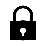 Then click OK. D. Opening Technical/ Financial EnvelopeTo view the suppliers’ proposals, go to the Open Technical Envelope TabSuppliers response must be marked as accepted to view the Financial Envelope.After clicking Accept Proposal, click Close Envelope.Click OK.Now go to the Open Financial Envelope Tab. Under the List of Proposal Header, click the proposal # link to view the supplier(s) offer.Download attachments and review.Once done, select Accept proposal. Navigate to the RFx Evaluations tabClick the Pencil icon to evaluate the supplier’s responses.Click Validate if no BAFO will be conductedE. Prepare RFx BAFO (if applicable) Under the Prepare RFx Tab, click Other Actions and select Create a new round.Copy over all desired fields from the previous round. Uncheck the “Post to the Public Portal” box. This will make the BAFO private to the suppliers you select.In the setup tab open the Advanced Options menuCheckbox for Post to the Public Portal should be unchecked.Complete required fields, RFx type, label, bid due date.Select saveUnder the Prepare RFx Tab, Supplier Header. Confirm that only the suppliers invited to the BAFO round are invited. Attachment Line should read: BAFO - Submit Offeror Response to include the requirements stated in the Special Instructions of Offerors. After approval, click Send.F. After bid opening date has been reached1) Open submitted responses.2) Navigate to Open Financial Envelope.3) Click the RFx Evaluation tab.4) Click the Checkbox of the response you would like to review.5) Click the View and Score Evaluations button.6) Evaluate Responses7) Click the Submit Evaluations button.8) Click the X to close the popup9) Click Validate.Exercise 3: Awarding a Sourcing ProjectStepsA.  Set up documents (optional)Skip for now. You must create the procurement file outside of APP.  You will upload this file in APP under Exhibits once the contract is created.B.  Analyze & Award If one supplier is awarded:Under the Analyze & Award Tab --> Proposals Header Select the Awardee and Non-Awardee(s) by clicking on the Decision icons displayedIf multiple suppliers are awarded:Under the Analyze & Award Tab --> Awarding tab --> Manually Award Field.If you choose Percentage, ensure there is an even number of suppliers being awarded.Then, click Save and then Confirm Award.C. Synthesis/ Create a ContractClick Select to be notified next to each applicable supplier under the Synthesis tab.Then, click Create/Update a Contract next to the supplier. Complete the following fields:Confirm New Contract is selectedLabel (Contract Name)Type (Type of Contract)Contracting AgencyOnce finished completing and reviewing the required fields, click Save & Close.Do this step for every supplier being awarded.Exercise 4: Completing the contract StepsA. Completing the contract fieldsNavigate to the CTR number that was created in the previous activity under the Synthesis tab. Complete and/or review the following fields in the Header, Contacts, and Dates and Renewals Tabs in order to make the contract valid:HEADER:LabelContract Description (if applicable)Contracting AgencyAgency Project ID (if applicable)Federal Project ID (if applicable)Alternate Contract ID (if applicable)AgenciesCommoditiesCo-Op Contract DesignationYes or NoIf yes, add Co-op Percentage (in decimal format)Statewide Contract Checkbox (if applicable)Effective DateInitial End DateNotification DateNotification DurationEvergreen?Click Save. CONTACTS:Select Team Members to Add (If applicable)Select Existing Contact under Supplier Contacts (if not already populated)Click Save. Next, you have the option to upload/modify line items in the Price List tab. Completing the Contract ExhibitsNavigate to the Documents tab.Select RFP Documents To Add. You must include the following at a minimum:Procurement FileContract DocumentCertificate of InsuranceThen, click Save and Close.   Completing the contract/Notifying the suppliers Select Send to Draft when the contract is complete. Then, click Send Contract for Approval. Now, click Signed. Once the contract is valid, go back into the Header to confirm the Public checkbox is marked. Select Save and Close. 